Active Vocabulary 9 Grade     UNIT 1: Pages of History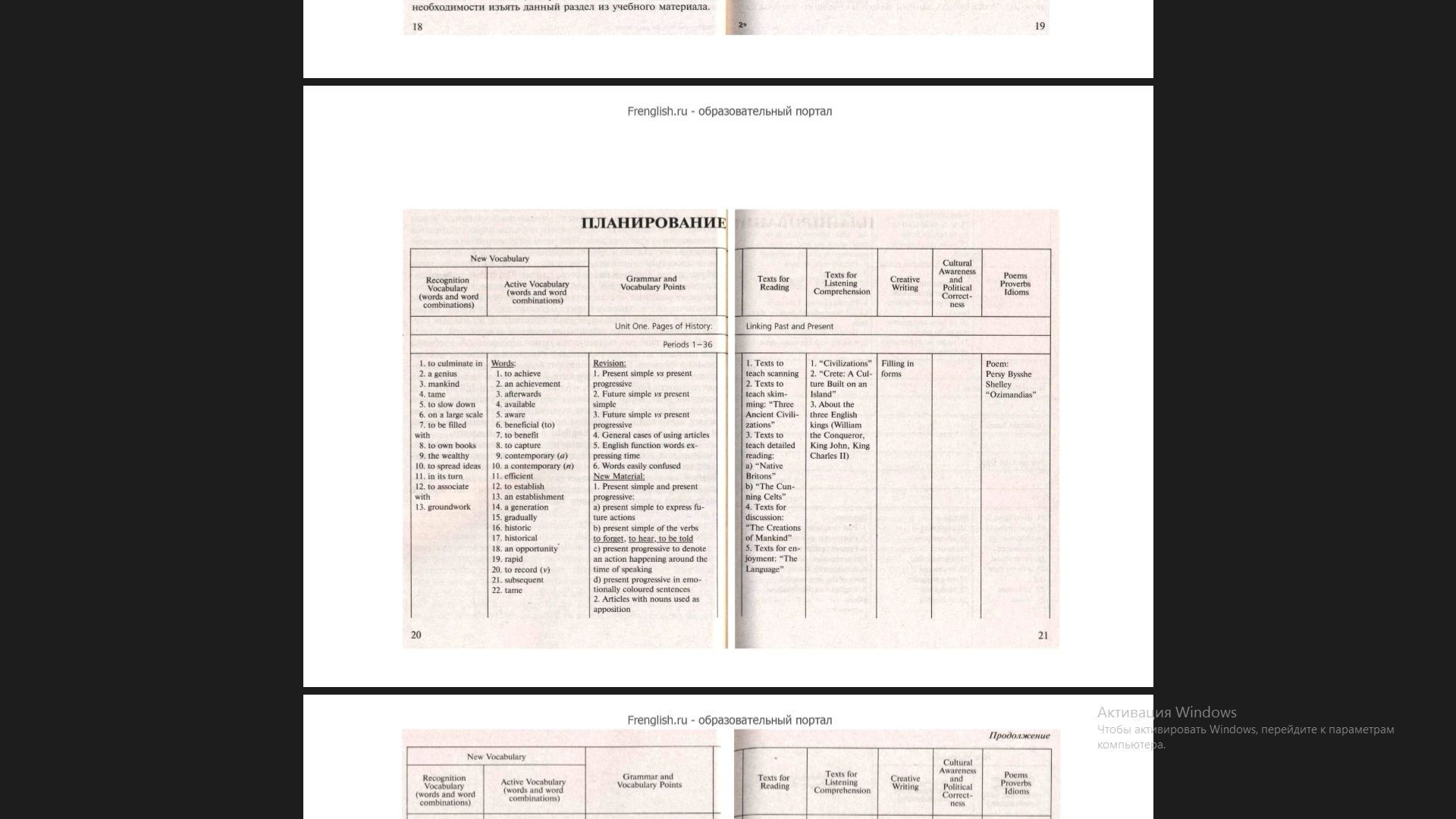 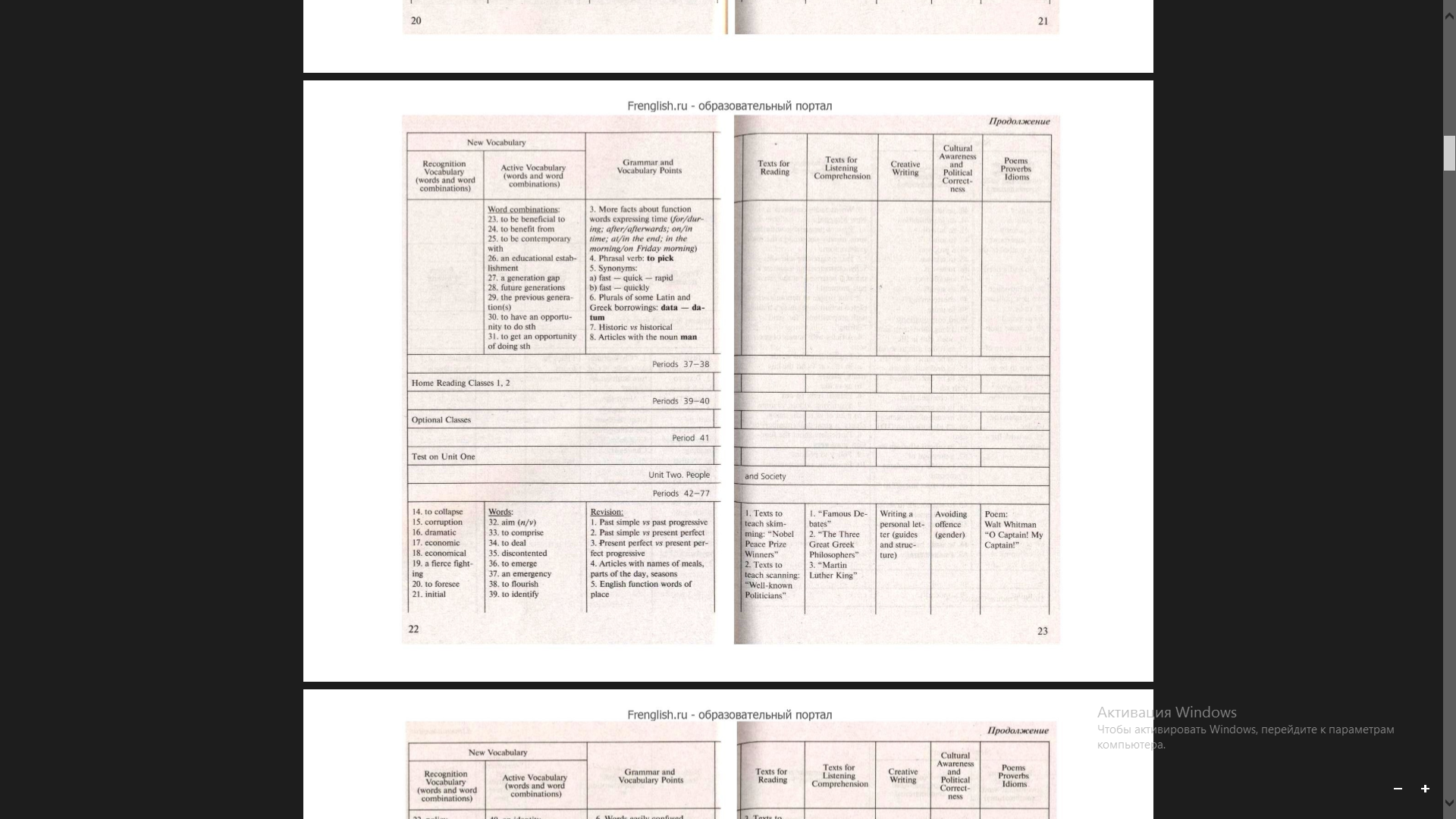 Unit 2: People and Society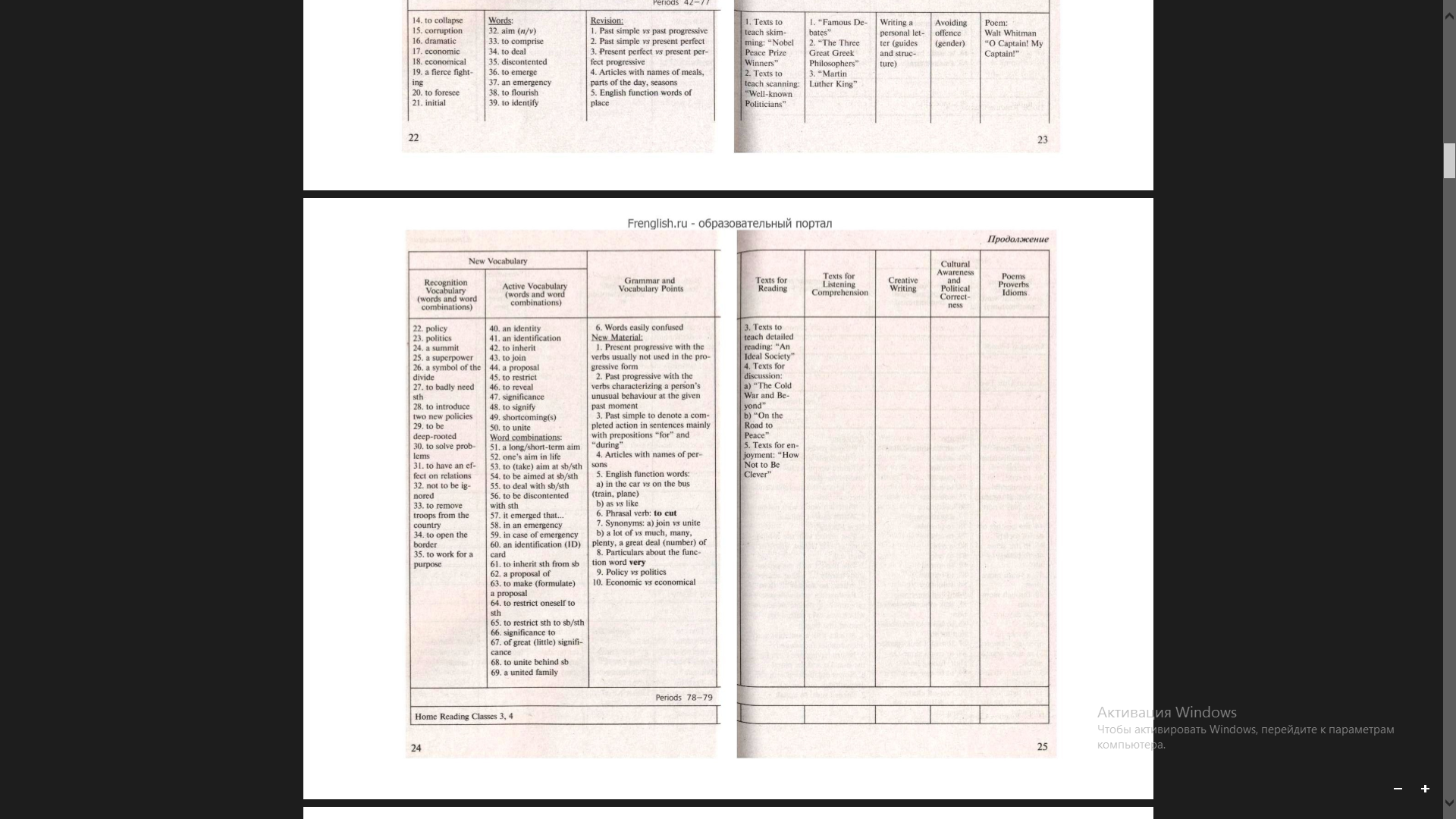 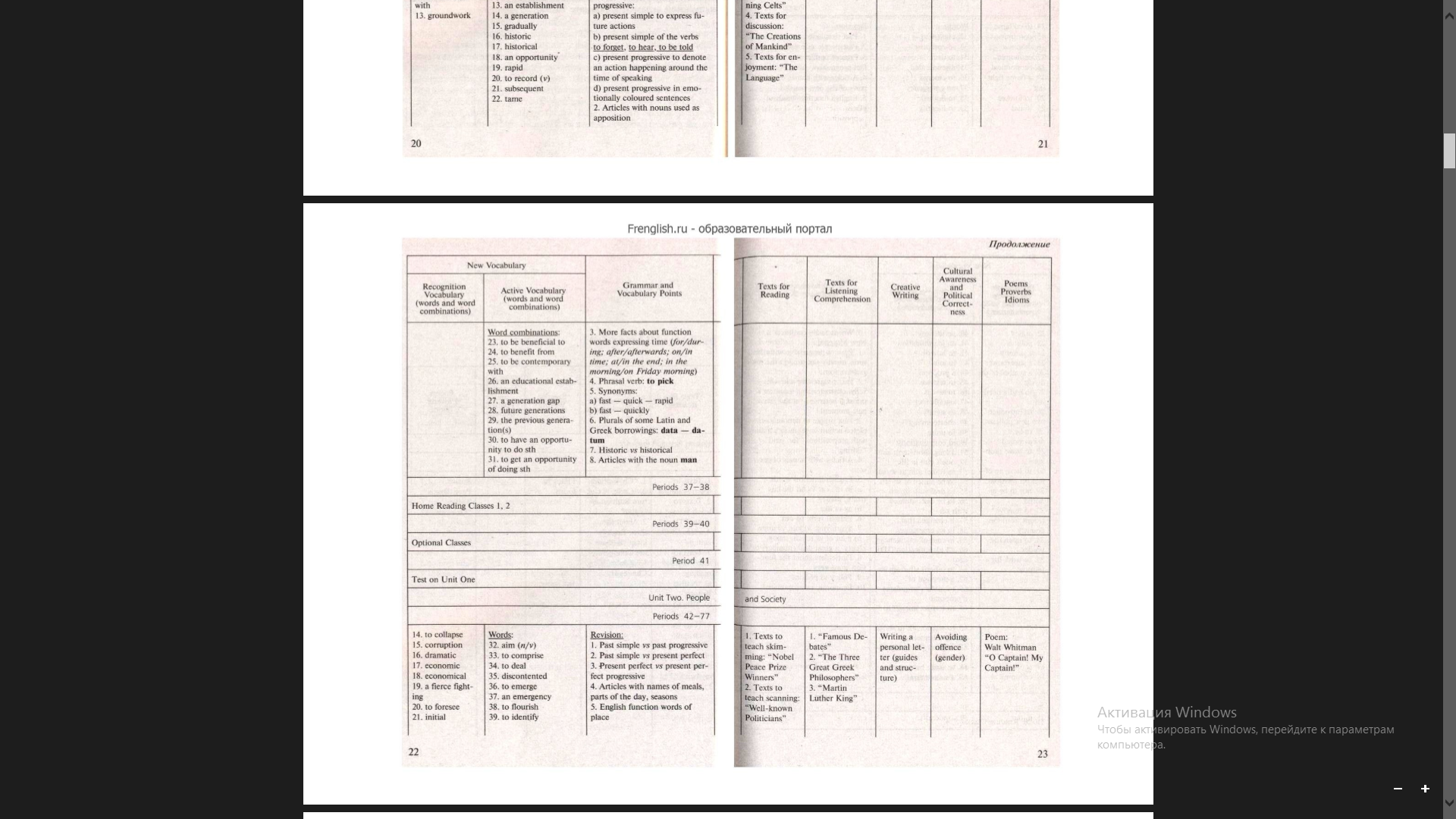 UNIT 3: You are a only a teenager once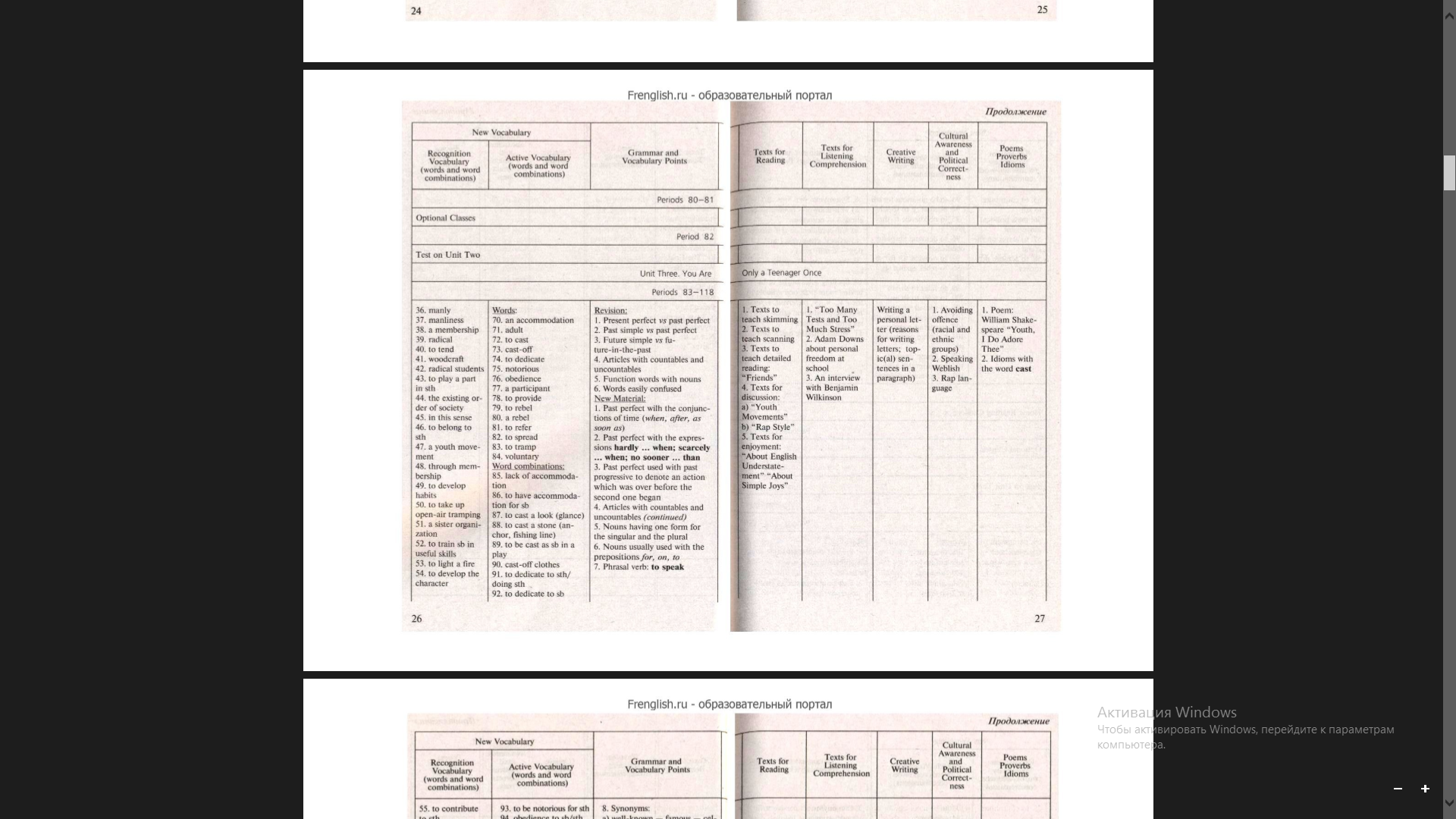 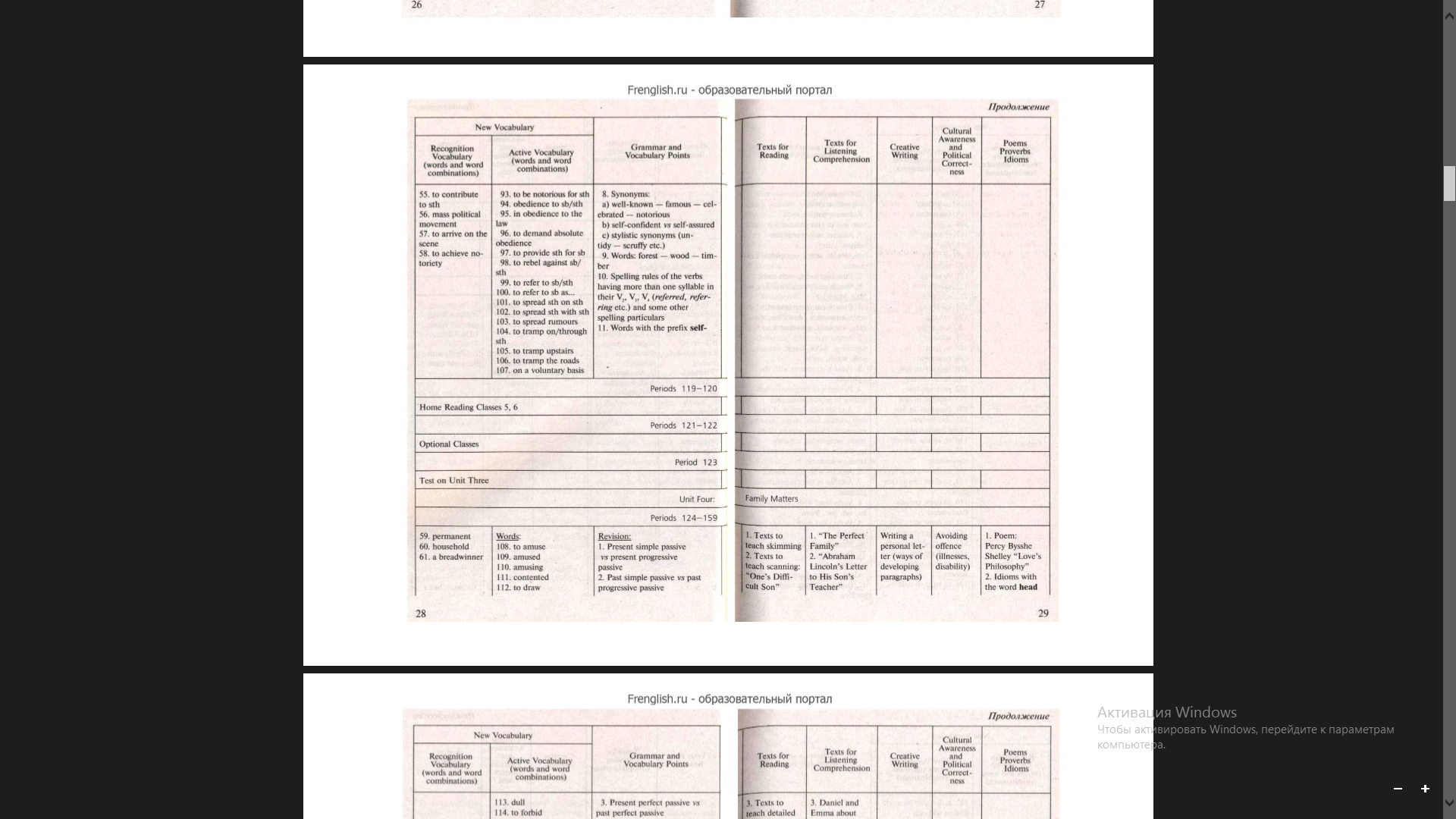 UNIT 4: Family Matters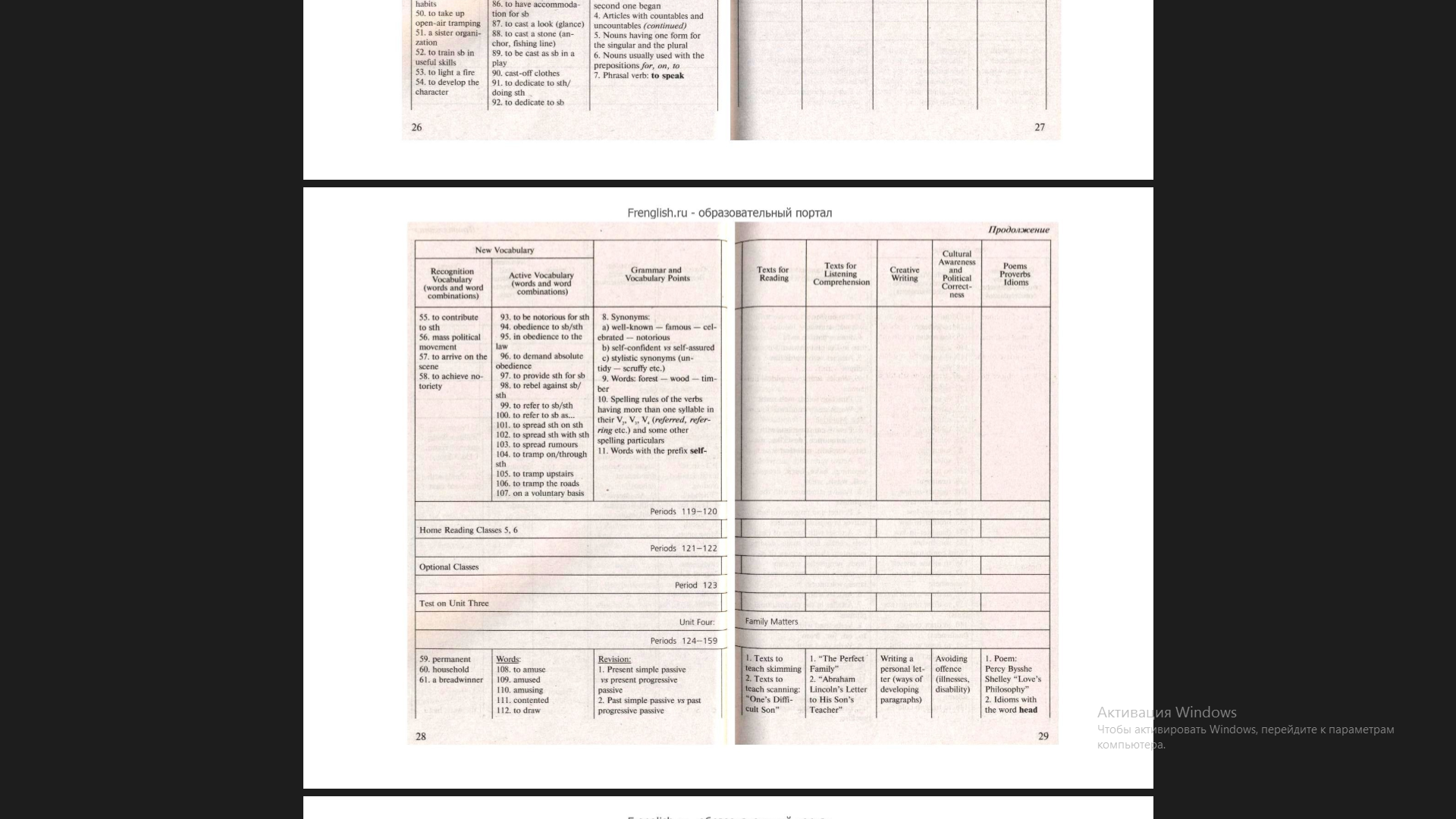 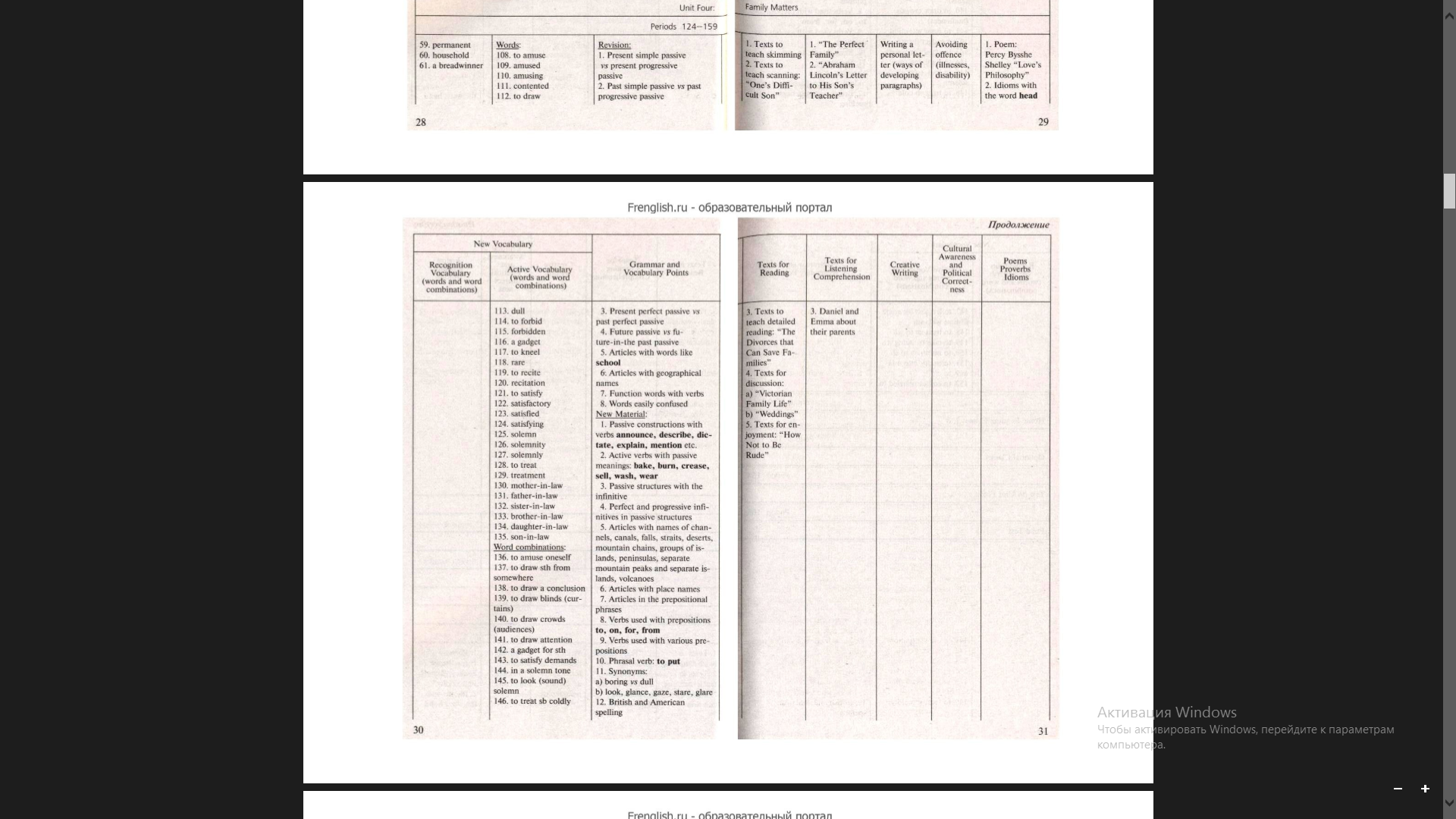 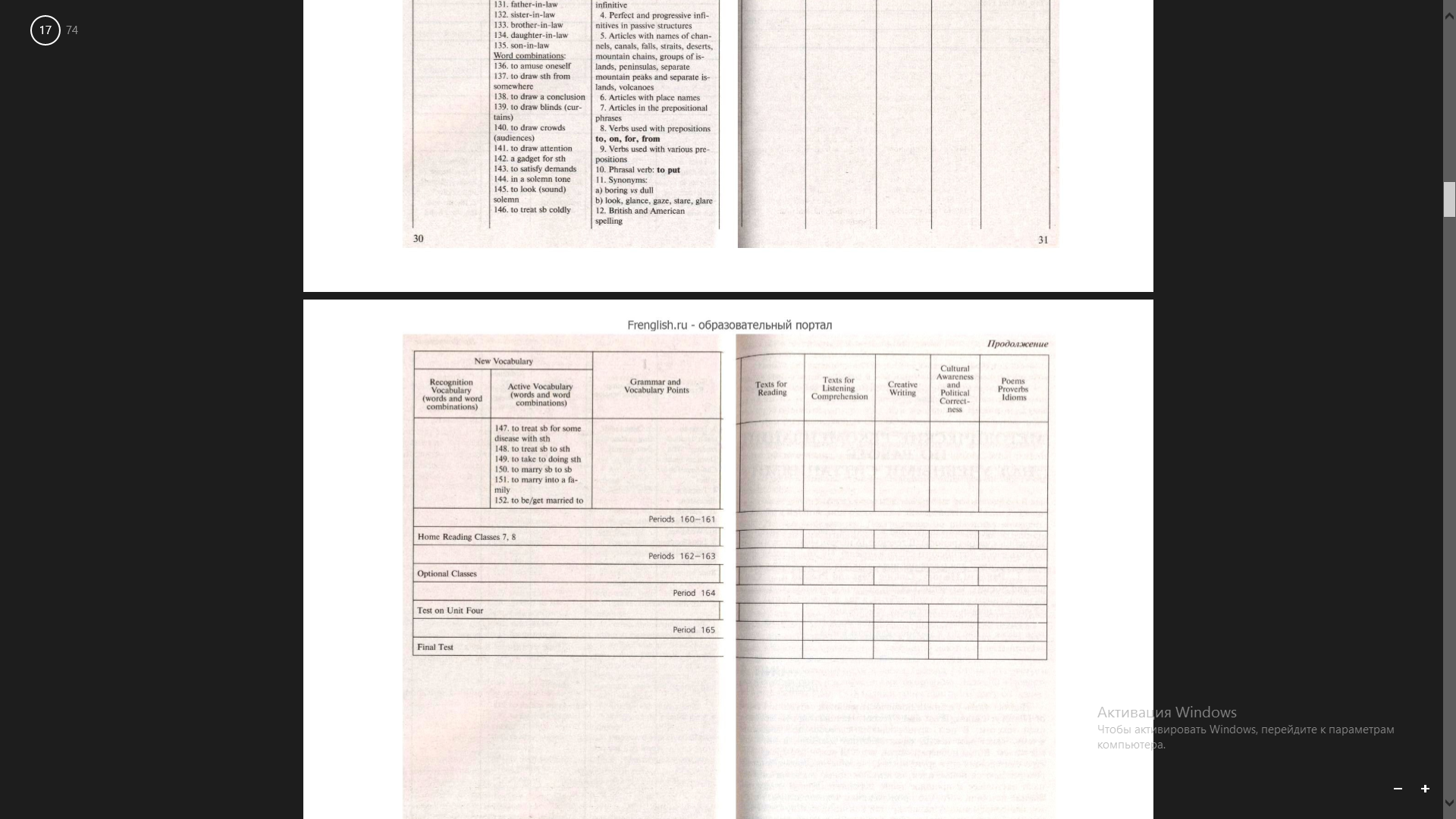 